Общество с ограниченной ответственностью «Электрокомплект»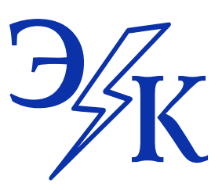 Полное наименованиеОбщество с ограниченной ответственностью «Электрокомплект»Краткое наименование ООО «Электрокомплект»Юридический адрес672020, Забайкальский край, г. Чита, ул. Вокзальная, д. 3, офис 10Фактический адрес672020, Забайкальский край, г. Чита, ул. Вокзальная, д. 3, офис 10Адрес электронной почтыDVERI2009@GMAIL.comКонтактный телефон89144609409ИНН / КПП7500007021/750001001ОГРН1227500006469Руководитель (должность, ФИО)Генеральный директор Захаров Роман Сергеевич, действует на основании УставаГлавный бухгалтерЛицо, уполномоченное подписывать договоры по доверенностиНаименование банкаЧитинское отделение № 8600 ПАО СбербанкБИК047601637Корреспондентский счет30101810500000000637Расчетный счет40702810974000001014Классификаторы в статистическом регистреОКПООКАТООКТМООКОГУОКФСОКОПФ80711985764013680007670100000142100141612300ОКВЭД46.47.2 Торговля оптовая осветительным оборудованиемСистема налогообложенияОСН